Kepada Yth,HR DepartmentDi TempatDengan hormat,Sehubungan dengan penawaran lowongan pekerjaan di perusahaan Bapak/Ibu, Saya mengajukan diri untuk bergabung di perusahaan Bapak/Ibu.  Mengenai diri saya, dapat saya jelaskan sebagai berikut :            Nama                                       : Adita Herlingga Hardiyanti.            Jenis Kelamin                          : Perempuan            Tempat, Tanggal lahir             : Bandung, 25 Juni 1988            Alamat                                    	: Jl. H. Yasin II No. 64C blkg, Bandung 40162            Telepon/ HP                            : 085624129065E-mail                                      : aditaherlingga@gmail.com            Status Perkawinan                  	: Belum Menikah            Lulusan                                  	: S1 S.Jepang Universitas PadjadjaranSaya adalah mahasiswi Jurusan Bahasa dan Sastra Jepang di Universitas Padjadjaran Bandung yang telah lulus dan telah diwisuda pada bulan November 2010 dengan IPK akhir 3,79.Saya mempunyai kondisi kesehatan yang baik, memiliki loyalitas tinggi, jujur, rajin, kreatif, energik, cepat memahami bidang baru yang sedang dipelajari/dikerjakan, motivasi tinggi, dan dapat bekerja sendiri maupun dalam tim dengan baik. Saya juga senang membaca khususnya komik dan siap menerima genre apapun.Besar harapan saya agar Bapak/Ibu dapat mempertimbangkannya dan saya siap menerima panggilan test/wawancara apabila diperlukan.Atas perhatian serta kesempatan yang Bapak/Ibu berikan, saya ucapkan terima kasih.Hormat saya,Adita Herlingga Hardiyanti S.SDaftar Riwayat Hidup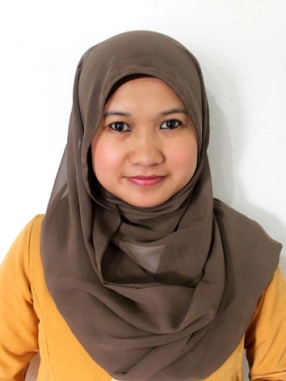 Data PribadiNama Lengkap		: Adita Herlingga HardiyantiJenis Kelamin			: PerempuanTempat/Tanggal Lahir	: Bandung, 25 Juni 1988Kewarganegaraan		: IndonesiaStatus Perkawinan		: Belum MenikahAlamat Rumah		: Jl.H.Yasin II No.64C Belakang, Bandung 40162Agama           			: IslamE-mail				: aditaherlingga@gmail.comTelepon 			: 085624129065Riwayat Pendidikan Formal1993-1994		: TK. Perwari, Bandung1994-2000		: SDN Sejahtera 2, Bandung2000-2003 		: SMPN 15, Bandung2003-2006		: SMUN 4, Bandung2006-2010		: Jurusan Sastra Jepang, Universitas Padjadjaran    			  	                          Bandung dengan  IPK. 3,79Pengalaman KerjaFull TimeApril 2014-Desember 2014Mybamus Pusat Baju Muslim Posisi: Product SpecialisLingkup Kerja: Memberikan ide-ide untuk product terbaru serta memasarkan produk-produk tersebut.Desember 2013-Oktober 2013Diginiq AsiaPosisi: Marketing dan Penterjemah Bahasa JepangLingkup Kerja: Menawarkan jasa perusahaan terhadap klien-klien yang membutuhkan dan menterjemahkan artikel serta perintah dari atasan dalam Bahasa JepangNovember 2011-November 2014Bunga AccessoriesPosisi: PR OnlineLingkup kerja: Menjadi jembatan antara customer Bunga Accessories dengan staff Bunga Acc melalui akun-akun media sosial milik Bunga Acc, membuat artikel tentang remaja, dan membuat foto produk dengan photoshop sederhana.Part TimeJuni 2011-Agustus 2011Reina Moda Pusat Baju Anak ImporPosisi: Online MarketingLingkup Kerja: Mengupload foto-foto produk ke akun sosial media, website dan media iklan onlineAgustus 2011-Oktober 2011Creasion BrandPosisi: Online AdministratorLingkup Kerja: Mengatur akun-akun online milik klien Creasion BrandBandung,  April 2015Adita Herlingga Hardiyanti